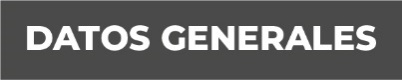 Nombre: Barradas Ferrer Julio DanielGrado de Escolaridad: LicenciaturaCédula Profesional (Licenciatura): 9531337Teléfono de Oficina 228-8-41-02-70. Ext. 3205Correo Electrónico: Formación Académica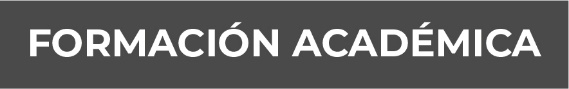 Año 2004Universidad Veracruzana Licenciatura en Contaduría Trayectoria Profesional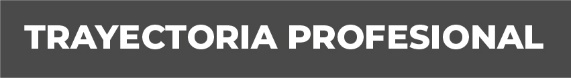 Año 2020Analista EspecializadoDepartamento de Fiscalización y Obra Pública de la Contraloría General de la Fiscalía General del Estado de Veracruz de Ignacio de la LlaveAño 2019Coordinador de Licitaciones Operadora Advance de Xalapa S. de RI de C.V.Año 2018Apoyo Administrativo en Salud A3. Departamento de Apoyo a la Gestión Administrativa en Servicios de Salud de Veracruz. Conocimiento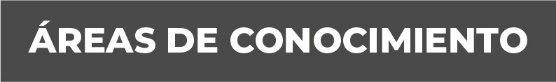 Fiscalización de recursos públicosControl Interno Compras Gubernamentales 